INDICAÇÃO Nº 3486/2019Sugere ao Poder Executivo Municipal que efetue serviço de nivelamento de canaleta localizada na Rua Acre, esquina com Rua Pernambuco localizada no bairro Vila Grego.Excelentíssimo Senhor Prefeito Municipal, Nos termos do Art. 108 do Regimento Interno desta Casa de Leis, dirijo-me a Vossa Excelência para sugerir ao setor competente que proceda com nivelamento da canaleta localizada na Rua Acre, esquina com Rua Pernambuco localizada no bairro Vila Grego, neste município. Justificativa:Os carros que trafegam pelo local acima mencionado, encontram grande dificuldade para transitar devido à profundidade da canaleta, sendo necessária a solução do problema o mais rápido possível, pois está ocorrendo avarias de vários veículos.Plenário “Dr. Tancredo Neves”, em 14 de Novembro de 2019.CLÁUDIO PERESSIMVereador – Vice Presidente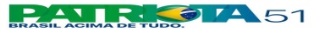 -